Анализ работы дошкольной группы при МБОУ «Казанская СОШ» за летний оздоровительный период 2018 года.Основной целью:  Объединить усилия взрослых (сотрудников ДОУ и родителей воспитанников) по созданию условий, способствующих оздоровлению детского организма в летний период; эмоциональному, личностному, познавательному развитию ребёнка.система оздоровления детей, включающая в себя:физическое воспитание;оздоровительную работу;закаливание (с использованием естественных факторов)задачи:Создавать условия, обеспечивающие охрану жизни и здоровья детей, предупреждение заболеваемости и травматизма.
• Реализовывать систему мероприятий, направленную на оздоровление и физическое развитие детей, их нравственное воспитание, развитие любознательности и познавательной активизации, формирование культурно-гигиенических и трудовых навыков.
• Осуществлять педагогическое и социальное просвещение родителей по вопросам воспитания и оздоровления детей в летний период.
• Повышать профессиональное мастерство воспитателей.Организация оздоровительной работы в нашем ДОУ началась с издания приказа, проведения инструктажей, общего собрания, утверждения плана работы на летней период.С 1 июня  детский сад  перешёл на летний режим работы по разработанному плану.  Организовали сбалансированное питание детей с максимально допустимым включением в рацион овощей и фруктов, а также был усилен контроль за выполнением санитарно-гигиенических норм, проведением прогулок, физкультурных занятий и зарядок на свежем воздухе.В дошкольном образовательном учреждении подготовка к летнему оздоровительному периоду осуществлялась всеми сотрудниками ДОУ. До начала летнего оздоровительного периода в ДОУ был проведен осмотр игровой площадки  и веранды. На участке были созданы условия для  игр детей. Продуман выносной материал: машины, куклы, рули, кубики, бросовый материал (для использования  в строительных играх) песочные наборы, материал для спортивных игр, изодеятельности: бумага, материал для лепки и рисования и др.  С целью предупреждения травматизма, были проведены инструкции : - по профилактике детского травматизма;-охране жизни и здоровья детей в ЛОП;-проведению экскурсий за пределы детского сада;-по оказанию первой медицинской помощи.Были разработаны рекомендации и оформлены в информационных родительских уголках: «Лето – пора закаляться», «Песочные игры», «Организация разных видов игр в летний период», «Чем занять ребенка летом?», «Лето и безопасность наших детей»,  «Клещевой энцефалит», «Тепловой удар», «Внимание родители- детский травматизм летом», и др. В дошкольном учреждении был составлен  режим дня, модель непрерывной образовательной деятельности по художественно-эстетическому и физическому развитию на летний период.                 Согласно разработанного и утверждённого плана на летний оздоровительный период, в ДОУ проводились мероприятия направленные на оздоровление и физическое развитие детей, нравственное воспитание, развитие любознательности и познавательной активности, формирование культурно-гигиенических и трудовых навыков. В детском саду проводились следующие закаливающие процедуры: прием детей на свежем воздухе, принятие солнечных и воздушных ванн, гимнастика после сна, обязательная прогулка 2 раза в день, сквозное проветривание в отсутствие детей, дневной сон в спальне с открытым окном, умывание водой комнатной температуры лица и рук до локтей, местное гигиеническое обливание ног водой комнатной температуры, игры с водой на свежем воздухе.    В целях профилактики дорожного травматизма и воспитания безопасного поведения на дороге, принял активное участие в целевом профилактическом мероприятии «Безопасное лето 2018».    Мероприятия проведены были плодотворно, интересно и с пользой для дошкольников  с участием  участкового Набатчикова О.В. с участием родителей воспитанников. Объединили усилия в пропаганде родителей и воспитанников по предупреждению детского дорожно-транспортного травматизма. В течении всего летнего периода педагоги формировали у детей навыки безопасного поведения через ознакомления с правилами дорожного движения. Были организованы экскурсии, пешие прогулки , где дети овладели практическими навыками пешехода, познакомились с дорожными знаками. В группах был накоплен дидактический материал по данной теме, с детьми были проиграны подвижные и ролевые игры. Проведены тематические дни на тему «Дорожная азбука», «День дорожного движения», «Внимание – дети», «День безопасности» и др.                В течение всего лета воспитатели проводили  различные конкурсы: рисунков на асфальте, построек из песка и т.д. Праздники и развлечения.  «День опытов и экспериментов», «День здоровья»,  и др. План работы с детьми был представлен тематическими днями, что разнообразило пребывание детей в ДОУ, вызвало интерес, доставило особую радость. Тематика дней была разнообразной, насыщенной сюрпризами, персонажами из любимых  сказок, познавательными, дидактическими, подвижными играми.Проявление творчества, фантазии наблюдалось в процессе тематических дней, где воспитатель знакомил детей с нетрадиционными способами рисования, использовал разнообразный материал по конструированию: спичечные коробки, коробки, природный и бросовый материал и т.д. Летом было отведено поисково-исследовательской деятельности детей. Ребята учились задавать вопросы («Что тонет в воде – дерево, камень или песок», «Из какого песка  можно построить дом, какой песок легче –  мокрый или сухой», «В какие игры можно играть в мяч», «Для чего нужны мячи», «Какие мячи есть в спортивном зале и как их использовать»- проект «Эти разные мячи» осуществлял инструктор по ф\к Сатина И.В.). Воспитанники   учились  проводить опыты, находить ответы на вопросы. Даная форма работы позволила сформировать у детей отчётливые знания, умения и навыки об окружающем мире. Педагоги для детей создали такую психологическую атмосферу, в которой каждый ребёнок чувствовал себя свободно, естественно, радостно и непринуждённо. День был насыщен двигательной деятельностью на открытом воздухе, что способствовало реализации оздоровительных, образовательных и воспитательных задач.На протяжении всего летнего –оздоровительного периода родители являлись самыми активными участниками наших мероприятий: помогали в организации экскурсий, походов, участвовали в выставках, смотрах-конкурсах, мероприятиях.В  родительских уголках оформлялись выставки детских работ. Ежедневно проводились наблюдения за объектами природы, изменениями, которые происходят под воздействием различных факторов. Совместно с воспитателями и родителями собраны коллекции природного материала:  растения, семена, шишки. В группах оформлялись фотовыставки: «Расскажем о мероприятиях в ДОУ», «Информация о проведенных мероприятиях в летний период».В течение летнего периода детский сад в среднем посещало         14  детей. Старший воспитатель осуществлял  контроль за выполнением  инструктажа по охране жизни и здоровья детей, выполнении оздоровительно – закаливающих процедур, использовании активных средств физического воспитания, организации познавательной деятельности детей,    санитарного состояния ДОУ, организации питания: введением в рацион овощей (ежедневно), фруктов, соков (ежедневно, как 2-й завтрак). Летом у ребенка повышается потребность в жидкости. Для питья используется свежая кипяченая вода.    Организация питания  осуществлялась  согласно нормативных и методических документов по питанию.              В течение летнего периода кишечных заболеваний и травматизма не зарегистрировано.Проанализировав работу ДОУ за летний оздоровительный период 2018г. были определены задачи на летний период 2019г.:- Укрепление здоровья и физическое развития детей: повышение эффективности закаливающих мероприятий, совершенствование индивидуального дифференцированного подхода в работе по физическому воспитанию.-Реализация системы мероприятий по нравственному и экологическому воспитанию, развитию любознательности и познавательной активности, формированию культурно-гигиенических и трудовых навыков.- Повышение профессионального мастерства педагогов и сотрудников, осуществление педагогического и санитарного просвещения родителей по вопросам организации летней оздоровительной работы.Анализ работы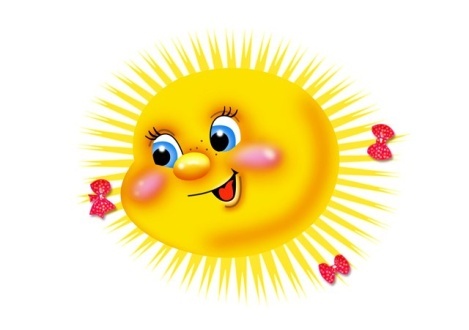 дошкольной группы при МБОУ «Казанская ООШ»за летний оздоровительный период 2018годаНаименование ДОУКол-воКол-воОбеспеченность ДОУ спортоборудованием %Программно-методическое обеспечение по физическому воспитанию %Кол-во детей ,охваченных летним отдыхом и оздоровлениемКол-во детей оздоровлено в летний периодНаименование ДОУместдетейОбеспеченность ДОУ спортоборудованием %Программно-методическое обеспечение по физическому воспитанию %Кол-во детей ,охваченных летним отдыхом и оздоровлениемКол-во детей оздоровлено в летний периодДошкольная группа 2522            75%        75%         18